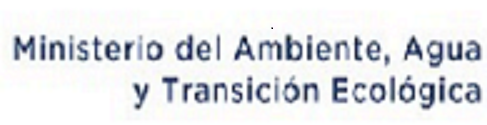 Fecha:Ciudad:Institución:Autoridad:IDENTIFICACIÓN DEL SOLICITANTENombre:				       Apellido: Cédula No.Dirección domiciliaria:Teléfono (fijo o celular):PETICIÓN CONCRETA:FORMA DE RECEPCIÓN DE LA INFORMACIÓN SOLICITADA:Retiro de la información en la institución: Email:FORMATO DE ENTREGA:Copia en papel: Cd.Formato electrónico digital:PDFWord Excel Otros1 de 1	Ministerio del Ambiente, Agua y Transición Ecológica	Solicitud de Acceso a la Información Pública